Informācija par Nomas objektu Telpa 1.stāvā ēkā Ķengaraga ielā 8, RīgaNomas objekts:  1.stāvā telpu Nr. 3 ar kopējo platību 10,3 m2 Pielikums Nr.1Pieteikums par piedalīšanos Latvijas Universitātes Cietvielu fizikas institūtaorganizētajā rakstiskā izsolē Pretendents ______________________________________________________________________nomas tiesību pretendenta nosaukums________________________________________________________________________________juridiska adrese, tālruņa numurs________________________________________________________________________________e-pasta adrese ________________________________________________________________________________vienotais reģistrācijas numurs________________________________________________________________________________bankas rekvizīti_________________________________________________________________________     personāparaksttiesīgās personas ieņemamais amats, vārds, uzvārds________________________________________________________________________________nomas laikā plānotās darbības nomas objektā________________________________________________________________________________piedāvātais nomas maksas apmērs par m2 (bez PVN) un kopā (bez PVN)Ar šī pieteikuma iesniegšanu, pretendents:piesakās piedalīties rakstiskā izsolē uz telpu nomu Latvijas Universitātes Cietvielu fizikas institūta 1.stāvā;apņemas iznomāšanas tiesību piešķiršanas gadījumā pildīt visus Nomas līguma projektā izklāstītos pamatnosacījumus;garantē, ka visas sniegtās ziņas ir patiesas.__________________________			__________________________________ (paraksts)							(paraksta atšifrējums)_______________________________(datums)Pielikums Nr.2LĪGUMS PAR NEAPDZĪVOJAMO TELPU NOMUReģ. Nr.______________PROJEKTSRīga									20___.gada ____.______________Latvijas Universitātes Cietvielu fizikas institūts, ZI reģ.nr.___, juridiskā adrese: Ķengaraga ielā 8, Rīgā, turpmāk – Iznomātājs, _______________________ (norādīt personas, kura paraksta līgumu, amatu un vārdu, uzvārdu) personā, kurš/a darbojas saskaņā ar Iznomātāja _____________________  (norādīt dokumentu, uz kura pamata persona ir tiesīga parakstīt līgumu), no vienas puses, un			_____, personas kods:		______  (norādīt, ja līgumu paraksta fiziska persona) / Reģ. Nr.		_______ (norādīt, ja līgumu paraksta juridiska persona), deklarētā adrese:			 _______ (norādīt, ja līgumu paraksta fiziska persona) / juridiskā adrese ___________________________ (norādīt, ja līgumu paraksta juridiska persona), turpmāk – Nomnieks, _______________________ (norādīt, ja līgumu paraksta juridiska persona, norādot personas, kura paraksta līgumu, amatu un vārdu, uzvārdu)  personā, kurš/a darbojas saskaņā ar Nomnieka _____________________  (norādīt, ja līgumu paraksta juridiska persona, norādot dokumentu, uz kura pamata persona ir tiesīga parakstīt līgumu), no otras puses,turpmāk abi kopā – Puses, bet katrs atsevišķi – Puse, izsakot savu brīvi radušos gribu, bez maldiem, viltus un spaidiem, noslēdz Pusēm un to tiesību un pienākumu pārņēmējiem saistošu līgumu, turpmāk – Līgums, par turpmāko.LĪGUMA PRIEKŠMETSIznomātājs nodod un Nomnieks pieņem lietošanā par maksu Iznomātājam piederošo nekustamā īpašumu (nekustamā īpašuma kadastra Nr. 0100 072 0377 001) Rīgā, Ķengaraga ielā 8, 1.stāvā (telpu/as Nr.	___)____ m2 platībā (turpmāk – Nomas objekts).Nomas objekta atrašanās vieta Būvē ir iezīmēta Būves telpu plānā, kas pievienojams Līgumam kā pielikums Nr.1 un veido tā neatņemamu sastāvdaļu.Nomas objekta izmantošanas mērķis – ________.Nomnieks apliecina, ka ir iepazinies ar Nomas objekta un inženiertehnisko tīklu stāvokli, kā arī ar apgrūtinājumiem, ja tādi ir, un neizteiks iebildumus un pretenzijas, tajā skaitā materiālā rakstura pretenzijas, par Nomas objekta tehnisko stāvokli un inženiertehnisko tīklu stāvokli visā Līguma darbības laikā un pēc Līguma termiņa beigām.Nomas maksa, citi maksājumi un norēķinu kartībaNomnieks par Nomas objekta nomu maksā Iznomātājam nomas maksu EUR 	___ (_________________________) (norādīt summu vārdiem) (turpmāk – Nomas maksa). Papildus Nomas maksai Nomnieks maksā pievienotās vērtības nodokli.Papildus Nomas maksai Nomnieks katru mēnesi maksā Iznomātājam par:par siltumenerģiju proporcionāli līguma 1.1. punktā norādītajai platībai;par elektroenerģiju, ūdeni un kanalizāciju pēc faktiskā patēriņa + 10% par inženiertīklu apkalpošanu.Šos pakalpojumus Nomnieks apmaksā atbilstoši Iznomātāja iesniegtajam rēķinam, kas sagatavots saskaņā ar starp Iznomātāju un pakalpojumu sniedzēju noslēgtajos pakalpojumu līgumos paredzētajām likmēm un atlīdzībām, vai kontrolskaitītāju rādījumiem un Iznomātāja aprēķiniem, proporcionāli 1.1. punktā norādītajai Nomas objekta aizņemtajai platībai Būvē.Nomas maksas maksājumu Nomnieks veic par kārtējo mēnesi, pamatojoties uz Iznomātāja izsniegto rēķinu, līdz kārtējā mēneša 20. (divdesmitajam) datumam. Neatkarīgi no Iznomātāja izsniegtā rēķina saņemšanas dienas Nomnieka pienākums ir maksāt Nomas maksu šajā Līguma punktā noteiktajā termiņā. Nomas maksa un citi Līgumā noteiktie maksājumi tiek pārskaitīti uz Līguma rekvizītu daļā norādīto Iznomātāja norēķinu kontu _____________.Nomnieks apņemas maksāt visus normatīvajos aktos paredzētos nodokļus un citus maksājumus, ar ko Nomas objekts, Nomas maksa un citi Līgumā noteiktie maksājumi tiek aplikti Līguma darbības laikā.Iznomātājs ir tiesīgs, rakstiski nosūtot Nomniekam paziņojumu, vienpusēji bez grozījumu izdarīšanas Līgumā mainīt Nomas maksas apmēru:ja Centrālās statistikas pārvaldes sniegtais patēriņa cenu indekss attiecībā pret pēdējo nomas maksas izmaiņas dienu pārsniedz 10 %. Nomas maksas paaugstinājumu nosaka, sākot ar trešo nomas gadu atbilstoši Centrālās statistikas pārvaldes sniegtajiem patēriņa cenu indeksiem;ja saskaņā ar normatīvajiem aktiem tiek no jauna ieviesti vai palielināti nodokļi, nodevas, ar nodokli apliekamais objekts vai tā vērtība. Minētajos gadījumos nomas maksas apmērs tiek mainīts, sākot ar dienu, kāda noteikta attiecīgajos normatīvajos aktos, vai ar datumu, kad mainījusies nekustamā īpašuma nodokļa likme vai apmērs, vai nekustamā īpašuma kadastrālā vērtība;reizi gadā, ja ir mainījušies Iznomātāja Nomas objekta plānotie pārvaldīšanas izdevumi, un aprēķinātā nomas maksas izmaiņu starpība ir vismaz divi procenti.Par Līguma 2.5.punktā noteiktajām Nomas maksas izmaiņām Iznomātājs paziņo Nomniekam rakstiski 30 (trīsdesmit) dienas iepriekš.Līgumā noteiktie Nomnieka maksājumi Iznomātājam tiek uzskatīti par veiktiem dienā, kad naudas līdzekļi ir ieskaitīti Iznomātāja norēķinu kontā Valsts kasē.3. PUŠU TIESĪBAS UN PIENĀKUMIIznomātājs garantē Nomniekam iespēju bez jebkādiem pārtraukumiem vai traucējumiem izmantot Nomas objektu Līgumā noteiktajā kārtībā un termiņā.Iznomātājam ir tiesības pārbaudīt, iepriekš informējot Nomnieku, Nomas objekta tehnisko stāvokli un ekspluatācijas pareizību.Pēc Līguma spēkā stāšanās dienas Iznomātājs apņemas nodot Nomas objektu Nomniekam, bet Nomnieks apņemas to pieņemt 5 (piecu) darba dienu laikā no Iznomātāja uzaicinājuma, sagatavojot Nomas objekta nodošanas – pieņemšanas aktu, fiksējot tajā Nomas objekta faktisko stāvokli, kā arī skaitītāju rādījumus. Minētais akts pievienojams Līgumam kā pielikums un ir Līguma neatņemama sastāvdaļa.Nomnieka pienākumi:maksāt Nomas maksu no Līguma 3.3.punktā minētā Nomas objekta nodošanas – pieņemšanas akta parakstīšanas dienas;veikt Līgumā noteiktos maksājumus Līgumā noteiktā kārtībā un apjomā;nelikt šķēršļus Iznomātājam vai tā pilnvarotajai personai veikt Nomas objekta stāvokļa apskati, ja par apskates laiku Nomnieks iepriekš ir ticis informēts;rūpēties par Nomas objekta, kā arī Nomas objektam piegulošās teritorijas uzturēšanu, apsardzi un uzglabāšanu, tajā skaitā veicot nepieciešamās darbības atbilstoši Latvijas Republikā spēkā esošo normatīvo aktu prasībām, atbildot par katru Nomas objekta bojājumu, kuru Nomnieks nav novērsis savas darbības vai bezdarbības dēļ;veikt Nomas objekta apdrošināšanu pret uguns postījumiem un citiem riskiem uz visu Līguma darbības termiņu un iesniegt Iznomātājam apdrošināšanas polisi 30 (trīsdesmit) dienu laikā no Līguma spēkā stāšanās dienas. Apdrošināšanas atlīdzības lielums tiek noteikts Nomas objekta atjaunošanas vērtībā. Ja Nomas objekta nolietojums ir lielāks par 50%, apdrošināšanas atlīdzības lielums ir Nomas objekta faktiskā vērtība, bet tā nevar būt mazāka par Nomas objekta kadastrālo vērtību. Iestājoties apdrošināšanas gadījumam, apdrošināšanas atlīdzības saņēmējs ir Iznomātājs. Gadījumā, ja Nomas objekts netiek apdrošināts, visu zaudējumu risku pilnā apmērā uzņemas Nomnieks;savas saimnieciskās darbības veikšanai Nomas objektā Nomniekam ir pienākums saņemt visas nepieciešamās atļaujas, licences un citus saskaņojumus no kompetentām institūcijām, pastāvīgi atbildēt par šo institūciju norādījumu ievērošanu;organizēt savu darbību Nomas objektā tā, lai darba laiks darba dienās sāktos ne agrāk kā plkst.7.00 un beigtos ne vēlāk kā plkst.20.00 (turpmāk – Darba laiks). Pieļaujamais Darba laiks var tikt mainīts tikai pēc rakstiskas vienošanās noslēgšanas starp Pusēm;uzturēt Nomas objektu atbilstoši sanitāro, vides aizsardzības u.c. valsts vai pašvaldību dienestu prasībām, nodrošinot pareizu inženiertehnisko tīklu un komunikāciju ekspluatāciju saskaņā ar spēkā esošajiem normatīvajiem aktiem. Nomnieks atbild par ugunsdrošības noteikumu ievērošanu Nomas objektā;gadījumā, ja Nomas objekta vai Būves bojāšana ir notikusi Nomnieka, tā pilnvaroto personu, darbinieku vai klientu darbības vai bezdarbības dēļ, nekavējoties veikt inženiertehnisko tīklu bojājumu novēršanu, bet pārējos bojājumus - 10 (desmit) dienu laikā par saviem līdzekļiem. Ja Nomnieks nenovērš bojājumus, Iznomātājs ir tiesīgs tos novērst par saviem līdzekļiem, savukārt, Nomniekam ir pienākums nekavējoties, bet ne vēlāk kā 5 (piecu) dienu laikā no Iznomātāja rakstiska pieprasījuma saņemšanas dienas pilnā apmērā segt Iznomātāja izdevumus;nododot Iznomātājam Nomas objektu, parakstīt Nomas objekta nodošanas – pieņemšanas aktu. Gadījumā, ja Nomnieks atteiksies parakstīt Nomas objekta nodošanas – pieņemšanas aktu no Iznomātāja neatkarīgu iemeslu dēļ, tad tiks uzskatīts, ka Nomas objekta nodošanas – pieņemšanas akts ir parakstīts no Nomnieka puses;atbrīvot Nomas objektu pēdējā Līguma darbības dienā. Nomnieka tiesības:brīvi iekļūt Nomas objektā vai izvietot tajā savu īpašumu vienīgi pēc tam, kad Puses ir parakstījušas Nomas objekta nodošanas – pieņemšanas aktu;lietot Nomas objektu atbilstoši Līguma noteikumiem, tā izmantošanas mērķim un tehniskajiem noteikumiem, ievērojot attiecīgos sanitāros, ugunsdrošības un ekspluatācijas noteikumus, kā arī ir pienākums atbildēt par tajā atrodošos elektroiekārtu un citu inženiertehnisko tīklu un ierīču saglabāšanu, ekspluatāciju un drošības tehnikas noteikumu ievērošanu, kā arī novērst bojājumus. Avārijas gadījumā Nomniekam ir pienākums nekavējoties informēt Iznomātāju un veikt visus iespējamos pasākumus avārijas seku likvidācijai. Avārijas gadījumā Iznomātājam ir tiesības ieiet Nomas objektā jebkurā diennakts laikā, iepriekš nebrīdinot Nomnieku;veikt Nomas objekta remonta, atjaunošanas un pārbūves darbus ar nosacījumu, ja Nomnieks ir iesniedzis Iznomātājam saskaņošanai dokumentāciju par konkrētu darbu izpildi, tāmi par paredzamo izdevumu apmēru, darbu izpildes kārtību, tehnisko projektu un citus dokumentus atkarībā no veicamā darba rakstura, kā arī noslēdzis ar Iznomātāju atbilstošu rakstveida vienošanos par plānoto remonta, atjaunošanas vai pārbūves darbu veikšanu, un tehniskā dokumentācija ir saskaņota ar Iznomātāju. Ja Nomas objektam saskaņā ar Iznomātāja vērtējumu ir nepieciešams remonts, atjaunošana, pārbūve vai restaurācija un Nomnieks to veic saskaņā ar Līguma noteikumiem par saviem līdzekļiem un ar Iznomātāja rakstisku piekrišanu, un akceptētu izmaksu tāmi, ievērojot normatīvo aktu prasības, pēc minēto darbu pabeigšanas Iznomātājs Nomas maksu var samazināt proporcionāli Nomnieka veiktajiem ieguldījumiem, ievērojot Civillikumā minētos nosacījumus par nepieciešamo un derīgo izdevumu atlīdzināšanu. Nomas maksu Pusēm vienojoties var samazināt, ja Iznomātājs konstatē, ka Nomnieks attiecīgos ieguldījumus ir veicis.Nomnieks nav tiesīgs:nodot Nomas objektu vai tā daļu apakšnomā;slēgt sadarbības vai cita veida līgumus, kā rezultātā trešā persona iegūtu tiesības uz Nomas objektu vai tā daļu pilnīgu vai daļēju lietošanu;ieķīlāt nomas tiesības vai kā citādi izmantot darījumos ar trešajām personām;veikt Nomas objekta pārkārtošanu, pārplānošanu un pārveidojumus vai izmaiņas inženiertehnisko tīklu un ierīču konstrukcijā, kā arī uzstādīt konstrukcijas, papildinājumus, zīmes, veikt labojumus un uzstādīt objektus, tajā skaitā reklāmas izkārtnes, Nomas objektā (iekšpusē un ārpusē), satelītu vai citas antenas bez Iznomātāja rakstveida piekrišanas;uzsākt jebkādus remonta, atjaunošanas, pārbūves vai restaurācijas darbus Nomas objektā bez iepriekšējas rakstiskas saskaņošanas ar Iznomātāju un pirms ir noslēgta rakstveida vienošanās par iepriekš minēto darbu veikšanu. Iznomātājs jebkurā gadījumā neatlīdzina Nomniekam jebkādus ieguldījumus (nepieciešami, derīgie, greznuma) Nomas objektā, ja iepriekš nav noslēgta rakstveida vienošanās par ieguldījumu atlīdzināšanas kārtību;veikt Nomas objektā tādas darbības, kas var graut vai kaitēt Iznomātāja reputācijai, ir pretrunā ar morāles vai ētikas normām vai kas var traucēt Iznomātāja darbību.Nomnieks ir materiāli atbildīgs Iznomātājam par Nomas objektu, pieļaujot Līguma darbības laikā vienīgi dabisku nolietojumu.4. STRĪDU IZŠĶIRŠANAS KĀRTĪBA UN PUŠU ATBILDĪBAVisus strīdus, kas var rasties Līguma izpildes laikā, Puses risina, abpusēji vienojoties. Ja 30 (trīsdesmit) kalendāro dienu laikā rakstveida vienošanās nav panākta, strīdu izskata Latvijas Republikas tiesa, saskaņā ar Latvijas Republikas spēkā esošiem normatīvajiem aktiem.Par Līgumā minēto saistību neizpildi vai nepienācīgu izpildi vainīgā Puse pilnā apmērā atlīdzina otrai Pusei tādējādi nodarītos zaudējumus.Ja Nomnieks neveic jebkādu Līgumā noteikto samaksu Līgumā un Iznomātāja izsniegtajā rēķinā noteiktajā apmērā un termiņā, tad Iznomātājam ir tiesības pieprasīt un Nomniekam ir pienākums maksāt Iznomātājam nokavējuma procentus 0,1 % (nulle komats viens procents) apmērā no attiecīgā kavētā maksājuma summas par katru nokavēto kalendāro dienu. Aprēķinot nokavējuma procentus, Iznomātājs tos norāda Nomniekam nākamajā izrakstītajā rēķinā. Nokavējuma procenti neatbrīvo Nomnieku no pārējo ar šo Līgumu uzņemto vai no tā izrietošo saistību izpildes un zaudējumu segšanas.Ja Iznomātājs nenodrošina Nomnieku ar Nomas objekta lietošanu Līgumā noteiktajā termiņā, kārtībā un Līguma izpildes vietā, tad Nomniekam ir tiesības pieprasīt un Iznomātājam ir pienākums maksāt līgumsodu 0,1% (nulle komats viens procents) apmērā no šajā Līgumā noteiktās Nomas maksas par katru kavēto kalendāro dienu. Līgumsoda samaksa neatbrīvo Iznomātāju no pārējo ar šo Līgumu uzņemto vai no tā izrietošo saistību izpildes un zaudējumu segšanas.Ja Nomnieks neizpilda Līguma 2.5. vai 3.3.punktā noteikto vai, Līguma darbības termiņam izbeidzoties, neatbrīvo Nomas objektu pēdējā Līguma darbības dienā, tad Nomnieks maksā Iznomātājam proporcionālo Nomas maksas daļu un līgumsodu 0,1% apmērā no maksājuma summas par katru nokavēto dienu. Šāds Nomas objekta turējums nav uzskatāms par Līguma pagarinājumu.Ja Nomnieks pārkāpj Līguma 3.6.punktā noteikto, tad Nomniekam ir pienākums maksāt Iznomātājam līgumsodu viena mēneša nomas maksas apmērā, sedzot arī visus ar pārkāpumu saistītos zaudējumus. Līgumsoda samaksa neatbrīvo Nomnieku no Līgumā noteikto saistību izpildes.5. LĪGUMA DARBĪBAS TERMIŅŠ UN IZBEIGŠANAS KĀRTĪBALīgums stājas spēkā pēc tā abpusējas parakstīšanas ir spēkā 36 (trīsdesmit sešus) mēnešus.Puses vienojas, ka Līgums tiek izbeigts pēc Nomnieka iniciatīvas, ja Nomnieks nav parakstījis Līguma 3.3.punktā minēto Nomas objekta nodošanas un pieņemšanas aktu.Līgums tiek izbeigts un zaudē savu spēku pēc tam, kad Puses izpildījušas savstarpējās saistības un starp tām ir pilnīgi nokārtoti savstarpējie norēķini.Iznomātājam ir tiesības vienpusēji izbeigt Līgumu pirms termiņa, neatlīdzinot Nomniekam zaudējumus, kas saistīti ar Līguma pirmstermiņa izbeigšanu, kā arī Nomnieka taisītos izdevumus Nomas objektā, par ko Nomnieks tiek informēts rakstiski 1 (vienu) kalendāro mēnesi iepriekš, šādos gadījumos, ja Nomnieks:nav samaksājis Nomas maksu vai citus Līgumā noteiktos maksājumus pilnā apmērā Līgumā noteiktajā termiņā un kārtībā;Nomnieks vairāk nekā mēnesi kavē nekustamā īpašuma nodokļa samaksu;apzināti vai rupjas neuzmanības dēļ pasliktina Nomas objekta stāvokli (Nomas objekts tiek bojāts Nomnieka vai tā pilnvaroto personu darbības/bezdarbības dēļ);Nomas objektā veicis remontdarbus vai būvniecību, pārkāpjot Līguma noteikumus vai attiecīgos normatīvos aktus;Nomas objektu vai tā daļu bez Iznomātāja piekrišanas iznomā tālāk (nodod apakšnomā);nepilda Nomas objekta izmantošanas nosacījumus vai ja netiek sasniegts Līguma mērķis, ar kuru Iznomātājam bija tiesības rēķināties;ļaunprātīgi nepilda Līguma noteikumus, kas dod Iznomātājam pamatu uzskatīt, ka viņš nevar paļauties uz saistību izpildīšanu nākotnē.Iznomātājam ir tiesības vienpusēji atkāpties no Līguma, neatlīdzinot Nomniekam zaudējumus, kas saistīti ar Līguma pirmstermiņa izbeigšanu, rakstiski informējot Nomnieku:1 (vienu) kalendāro mēnesi iepriekš, ja Nomas objekts Iznomātājam nepieciešams sabiedrisko vajadzību nodrošināšanai vai normatīvajos aktos noteikto publisko funkciju veikšanai. Šajā gadījumā Iznomātājs, ievērojot Civillikuma un Līguma noteikumus, atlīdzina Nomniekam nepieciešamos un derīgos izdevumus, ko Nomnieks taisījis Nomas objektam;2 (divus) kalendāros mēnešus iepriekš;10 (desmit) dienas iepriekš, ja ir pārkāpts Līguma 3.6.6.punkts;ja ar tiesas spriedumu pasludināts Nomnieka maksātnespējas process vai ir apturēta Nomnieka saimnieciskā darbība.Nomnieks ir tiesīgs vienpusēji izbeigt Līgumu pirms termiņa, par to rakstveidā paziņojot Iznomātājam 2 (divus) kalendāros mēnešus iepriekš.Viss, kas atradīsies Nomas objektā pēc Līguma darbības izbeigšanas, tiks uzskatīts par atmestu mantu (Civillikuma 1032.pants), kuru Iznomātājs tiesīgs izmantot pēc saviem ieskatiem, bet Nomniekam ir pienākums atlīdzināt visus Iznomātāja izdevumus un zaudējumus, kas radīsies Iznomātājam saistībā ar minētās mantas izvešanu, utilizāciju un citiem Nomas objekta sakārtošanas darbiem.Līgums var tikt izbeigts pirms Līguma termiņa beigām, Pusēm savstarpēji rakstiski vienojoties.6. Nepārvarama varaPuses nav atbildīgas par Līguma saistību pilnīgu vai daļēju neizpildi, ja tā iemesls ir nepārvaramas varas apstākļi, kurus  attiecīgā Puse nav varējusi ietekmēt un kurus nevarēja paredzēt, tajā skaitā ugunsgrēks, plūdi, zemestrīce, stihiskas  nelaimes,  karš, kā arī valsts varas vai pārvaldes institūciju pieņemtie normatīvie akti, kas  Pusēm  traucē pildīt  Līgumu.  Šādā gadījumā saistību izpildes termiņš tiek pagarināts par laiku, kas vienāds ar iepriekš minēto apstākļu izraisīto Līguma saistību izpildes aizkavēšanos.Pusei, kurai kļuvis neiespējami izpildīt Līguma saistības minēto apstākļu dēļ, 7 (septiņu) dienu laikā jāpaziņo otrai Pusei par šādu apstākļu rašanos un izbeigšanos. Minētā termiņa neievērošanas gadījumā attiecīgā Puse zaudē tiesības atsaukties uz šiem apstākļiem, un prasību par Līguma 6.1.punkta izpildi, izņemot, ja Puse nav paziņojusi attaisnojošu apstākļu dēļ, tajā skaitā nepārvaramas varas apstākļi ir lieguši tai realizēt minēto paziņošanas iespēju.7. CITI JAUTĀJUMIKontaktpersonas Līguma saistību izpildei ir:No Iznomātāja puses: _______________ (norādīt vārdu, uzvārdu), tel. Nr.___________; e-pasts: __________________;no Nomnieka puses: ________________ (norādīt vārdu, uzvārdu), tel. Nr.___________, e-pasts: ______________. Visi Līguma grozījumi un papildinājumi spēkā ir tikai tad, ja tie ir abpusēji parakstīti.Ja kāds no Līguma punktiem zaudē spēku atbilstoši normatīvajiem aktiem, tad pārējā daļā Līgums paliek spēkā, cik tālu tā spēku neietekmē spēku zaudējušie Līguma nosacījumi.Pēc šī Līguma parakstīšanas visas iepriekšējās sarunas un sarakstes, kā arī nomas līgumi, kurus Puses iepriekš noslēgušas par Nomas objektu, zaudē spēku.Visi paziņojumi, kas attiecināmi uz Līguma izpildi, nosūtāmi uz Līguma rekvizītu daļā norādītajām Pušu adresēm, un visi paziņojumi, izņemot rēķinus, tiek uzskatīti par saņemtiem (paziņotiem), kad nogādāti personīgi vai pa faksu ar saņemšanas apstiprinājumu vai, ja paziņojums ir nosūtīts pa pastu ierakstītā vēstulē, uzskatāms, ka Puse to ir saņēmusi 7 (septītajā) darba dienā pēc tā nodošanas pastā. Mainot savu nosaukumu (firmu), adresi vai citus rekvizītus, katra Puse apņemas 7 (septiņu) dienu laikā rakstveidā paziņot otrai Pusei par izmaiņām.Līgums ir sagatavots latviešu valodā uz ___ (_____) lapām un pielikuma uz ____ (_____________) lapām 2 (divos) identisko eksemplāros, no kuriem 1 (viens) paliek Nomniekam, otrs – Iznomātājam. Visiem Līguma eksemplāriem ir vienāds juridiskais spēks.Līgums nav ierakstāms zemesgrāmatā.8. PUŠU REKVIZĪTI UN PARAKSTIIznomātāja vārdā:					Nomnieka vārdā:Pielikums Nr.3Pielikums Nr.3 – 1.stāva plāns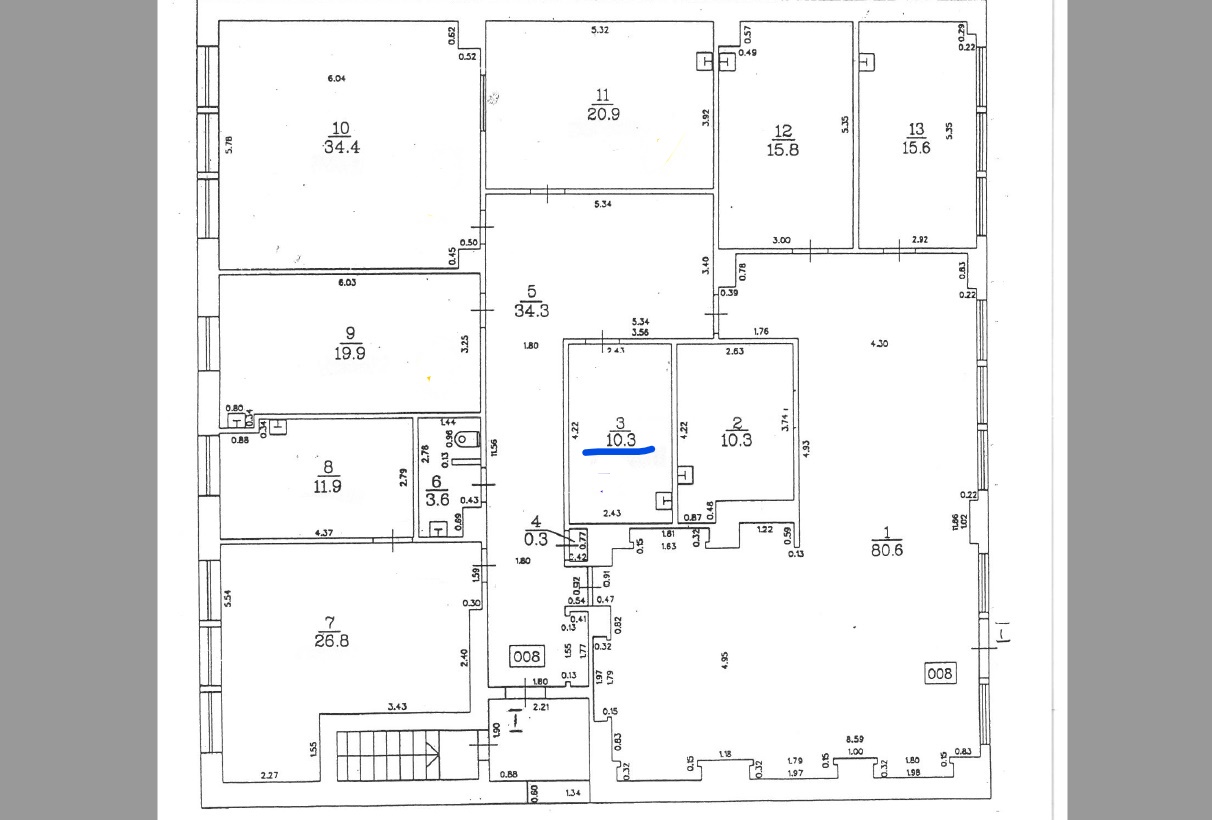 Pielikums Nr.4.20___.gada _______________noslēgtajam Nomas līgumamĪPAŠUMA PIEŅEMŠANAS NODOŠANAS AKTSRīgā, 20___. gada ___.__________Latvijas Universitātes Cietvielu fizikas institūts, reģistrācijas Nr. 90000031531, juridiskā adrese: Ķengaraga iela 8, Rīga, LV-1063, tās direktora M.Rutka personā , turpmāk tekstā „Iznomātājs”, no vienas puses,un (Vārds Uzvārds vai nosaukums), (personas kods vai reģ. Nr.), turpmāk tekstā „Nomnieks”, no otras puses, sastādīja šo aktu par to, ka 1. Iznomātājs ir nodevis, bet Nomnieks ir pieņēmis ĪPAŠUMU saskaņā ar 20___. gada ____._______________ Nomas tiesību līgumu Nr._________________ par nekustamā īpašuma Rīgā, Ķengaraga ielā 8 izmantošanu.2. Īpašuma tehnisko un vizuālo stāvokli abas puses ir pārbaudījušas, savstarpēju pretenziju nav.3. Īpašumā ir elektroenerģija, skaitītāja rādījums _______________4. Vienlaicīgi ar Īpašuma nodošanu, tiek nodotas ēkas atslēgas.5. Īpašuma nodošanas pieņemšanas akts sastādīts divos eksemplāros, pa vienam eksemplāram katrai pusei.Iznomātāja vārdā:					Nomnieka vārdā:Nr.Publicējamā informācijaPublicējamā informācija1. Pamatinformācija par Nomas objektiemPamatinformācija par Nomas objektiem1.1. Adrese Ķengaraga iela 8, Rīga1.2. Kadastra apzīmējums0100 072 0377 0011.3.2.Nomas objekta nr. 2 kopējā platība (m2)10,3 m21.4.Lietošanas mērķisNoliktava1.5.Atzīme par kultūras piemineklinav1.6.Nomas objekta raksturojošā informācijaNomas objekts atrodas ēkas - Rīgā, Ķengaraga ielā 8, 1.stāvā, Nomas objekts, atbilstoši tehniskās inventarizācijas plānam, sastāv no 1 (vienas) telpas ar kopējo platību 10,3 m2, ieeja caur institūta telpām.1.7. Nomas objektu apskates vieta un laiksJebkurā laikā, iepriekš piesakoties pa tālruni: 29459864 (Raitis Siatkovskis, Saimnieciskās daļas vadītājs).2. Finanses Finanses 2.1. Nosacītais nomas maksas apmērs par interesējošo Nomas objektu EUR/m2 mēnesī (bez PVN), kustamas mantas nosacītā nomas maksa mēnesīSākotnējā izsoles nomas maksa EUR 3,00 (trīs eiro, 00 centi) bez pievienotās vērtības nodokļa par Nomas objekta vienu iznomātās platības kvadrātmetru mēnesī.  Piedāvātajai nomas maksai jāpārsniedz izsolē noteiktā sākotnējā nomas maksa.3. Termiņi: iznomāšanas termiņš, nomas tiesību pretendentu pieteikšanās termiņš, citi termiņi Termiņi: iznomāšanas termiņš, nomas tiesību pretendentu pieteikšanās termiņš, citi termiņi 3.1. Maksimālais nomas termiņš Nomas līgums tiek slēgts uz 3 gadiem jeb 36 mēnešiem 3.2. Pretendentu pieteikšanās termiņš līdz 10.02.2022. plkst. 12:004. Informācija par izsoli Informācija par izsoli 4.1. Izsoles veids Rakstiska izsole.Mutiskie piedāvājumi rakstveida izsolē ir aizliegti.4.2.Izsoles mērķisNomas tiesību izsoles mērķis ir noteikt nomnieku, kurš piedāvā izdevīgāko finansiālo piedāvājumu nomas tiesību nodibināšanai ar iznomātāju – Latvijas Universitātes Cietvielu fizikas institūtu.4.3. Norāde par pirmo vai atkārtoto izsoli 1.izsole 4.4.Pieteikumu iesniegšanas vieta un laiks:Iesniedzot piedāvājumus elektroniski, parakstītu ar drošu elektronisko parakstu un laika zīmogu, iesūtot uz e-pasta adresi: (uz e-pasta adresi: ilonah@cfi.lu.lv) vai papīra formātā Latvijas Universitātes Cietvielu fizikas institūta Sekretariātā, Rīgā, Ķengaraga ielā 8, 2.stāvā, 204. kabinetā, sākot ar informācijas publicēšanas dienu Latvijas Universitātes Cietvielu fizikas institūta mājas lapā www.cfi.lu.lv līdz 10.02.2022. plkst. 12:00.Sūtot vai iesniedzot piedāvājumu, obligāti jānorāda “Telpu nomas piedāvājums LU CFI juridiskajai un iepirkumu daļai”4.5.Pieteikumu atvēršanas vieta un laiks:Rīgā, Ķengaraga ielā 8, 2.stāvā, 10.02.2020. plkst. 12:00.Nomas tiesību pretendentu pieteikumu atvēršana notiks iesniegšanas secībā.5. Cita informācija Cita informācija 5.1.Tiesības nodot nomas objektu apakšnomāNav tiesības nodot nomas objektu apakšnomā trešajām personām.5.2.Pretendenta pieteikums (veidlapa)Pielikums Nr.15.3.Nomas līguma (projekts)Pielikums Nr.25.4.Telpu izvietojumsPielikums Nr.3 telpu plāns5.5Pieņemšanas nodošanas akts (projekts)Pielikums Nr.4(Norādīt nosaukumu)(Norādīt juridisko adresi) Reģistrācijas Nr._____________
Banka: Valsts kase Kods: TRELLV22Konts: _________________(Norādīt nosaukumu vai vārdu, uzvārdu) (Norādīt juridisko adresi vai deklarēto adresi)Reģistrācijas Nr./Personas kods _______________Banka: _________________________Kods: ________________________Konts: ________________________(Norādīt amatu un vārdu, uzvārdu)(Norādīt amatu (juridiskas personas gadījumā), vārdu,  uzvārdu)z.v.                     	z.v.          (Norādīt nosaukumu)(Norādīt juridisko adresi) Reģistrācijas Nr._____________
Banka: Valsts kase Kods: TRELLV22Konts: _________________(Norādīt nosaukumu vai vārdu, uzvārdu) (Norādīt juridisko adresi vai deklarēto adresi)Reģistrācijas Nr./Personas kods _______________Banka: _________________________Kods: ________________________Konts: ________________________(Norādīt amatu un vārdu, uzvārdu)(Norādīt amatu (juridiskas personas gadījumā), vārdu,  uzvārdu)z.v.                     	z.v.          